Le petit PrinceAntoine de Saint-ExupéryCompétences travaillées :Compréhension :Apprendre à associer un personnage et les actions ou dialogues correspondants.Apprendre à répondre à une question de compréhension littérale.Apprendre à identifier des mots ou des phrases synonymes.Associer la bonne réponse à une question posée.Fonctionnement de la langue : Apprendre à pronominaliser le groupe sujet.Comprendre la pronominalisation.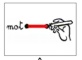 Relie les mots identiques. (Utilise des couleurs différentes pour chaque mot.)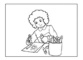 Dessine ce que dit la phrase.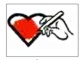 Colorie la phrase correcte en t’aidant de l’illustration.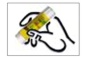 Colle les étiquettes sur la ligne du cahier pour écrire la phrase qui correspond au dessin.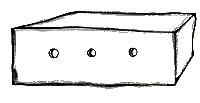 -----------------------------------------------------------------Sépare les mots par un trait.LepiloterencontrelePetitPrince.Relie les mots identiques. (Utilise des couleurs différentes pour chaque mot.)Dessine ce que dit la phrase.Colorie la phrase correcte en t’aidant de l’illustration.Colle les étiquettes sur la ligne du cahier pour écrire la phrase qui correspond au dessin.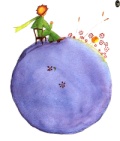 -----------------------------------------------------------------Sépare les mots par un trait.LePetitPrincen'aimepaslesbaobabs. Surligne les phrases qui sont vraies. Barre ce qui est faux dans les autres.Le Petit Prince est inquiet pour sa rose.Le Petit Prince veut que le mouton mange la rose.La rose du Petit Prince est laide.La rose du Petit Prince est belle.La rose est gentille avec le Petit Prince.La rose donne des ordres au Petit Prince. Coche la bonne réponse. Pourquoi le Petit Prince décide-t-il de partir ?Il décide de partir car il a envie de voyager.Il décide de partir parce qu'il n'arrive pas à être ami avec la rose. Que fait le Petit Prince avant de partir ?Le Petit Prince fait le ménage de sa planète.Le Petit Prince fait sa valise. Que dit la rose au Petit Prince avant qu'il parte ? Elle lui dit qu'elle ne l'aime pas.Elle lui demande pardon. Recopie à la bonne place le titre de chaque liste.qualités		fleurs		animaux Relie les mots qui veulent dire la même chose. Recopie sur ton cahier la phrase qui te dit quel jour le Petit Prince parle de la rose au pilote. Recopie sur ton cahier la phrase qui te montre qu'en fait la rose aime bien le Petit Prince. Surligne les phrases qui sont vraies. Barre juste les mots qui sont faux dans les autres.Le Petit Prince reste avec la rose.Le Petit Prince part en voyage.Le Petit Prince rencontre des gens.Le Petit Prince rencontre des animaux.Le géographe dit "rentre chez toi" !Le géographe dit "va visiter la Terre". Coche la bonne réponse. Pourquoi le Petit Prince est-il parti en voyage ?Il est parti en voyage car il s'ennuyait seul sur sa planète.Il est parti en voyage parce qu'il voulait visiter la Terre. Comment sont les gens que rencontre le Petit Prince?Ils sont gentils avec lui.Ils ne s'intéressent pas au Petit Prince. Que propose le géographe au Petit Prince ? Il lui propose d'aller visiter la Terre.Il lui propose de rester avec lui sur sa planète. Recopie à la bonne place le titre de chaque liste.vaniteux		roi		lumière Qui est-ce ? Écris le nom des personnages dont on parle. Recopie sur ton cahier le morceau de phrase qui te dit ce que fait le roi. Recopie sur ton cahier la phrase qui te dit ce que le géographe conseille au Petit Prince. Surligne les phrases qui sont vraies. Barre seulement les mots qui sont faux dans les autres.Le Petit Prince arrive sur la Terre.Le Petit Prince va sur sa planète.Le Petit Prince rencontre un chat.Le Petit Prince rencontre un serpent.Il y a une fleur dans le désert.Il y a un lac dans le désert. Coche la bonne réponse. Pourquoi le Petit Prince monte-t-il sur la montagne ?Il monte sur la montagne car il veut essayer de voir loin.Il monte sur la montagne car il veut s'amuser avec le bruit de l'écho.Il monte sur la montagne car il veut trouver le jardin. Pourquoi le Petit Prince trouve-t-il la Terre bizarre ?Il trouve la Terre bizarre car il y a de grandes montagnes.Il trouve la Terre bizarre car il croit que ce sont des gens qui lui répondent quand il crie dans la montagne. Recopie à la bonne place le titre de chaque liste.bizarre		jardin		triste Qui est-ce ? Écris le nom des personnages dont on parle. Recopie sur ton cahier la phrase qui te dit ce que pense le Petit Prince de la Terre. Recopie sur ton cahier la phrase qui te dit comment se sent le Petit Prince dans le jardin. Surligne les phrases qui sont vraies. Barre seulement les mots qui sont faux dans les autres.Le Petit Prince rencontre une fleur.Le Petit Prince rencontre un renard.Le renard a peur du Petit Prince au début.Le renard joue tout de suite avec le Petit Prince.Le Petit Prince apprivoise le renard.Le Petit Prince tape le renard. Coche la bonne réponse. Comment le Petit Prince fait-il pour devenir ami avec le renard ?Il lui montre des photos.Il l'apprivoise. Quel secret dit le renard au Petit Prince ?Le renard lui dit "on ne voit bien qu'avec le cœur".Le renard lui dit "on voit bien avec ses yeux". Comment se sent le Petit Prince quand il quitte le renard ?Le Petit Prince est content de partir.Le Petit Prince est triste de quitter son ami. Recopie à la bonne place le titre de chaque liste.animaux		jouer		amis Qui est-ce ? Écris le nom des personnages dont on parle. Recopie sur ton cahier la phrase qui te dit ce que dit le renard au Petit Prince avant qu'il parte. Recopie sur ton cahier la phrase qui te dit où est le renard au début. Surligne les phrases qui sont vraies. Barre seulement les mots qui sont faux dans les autres.Le Petit Prince a soif.Le pilote a peur de mourir de soif.Le pilote et le Petit Prince cherchent un puits.Le pilote et le Petit Prince cherchent un renard.Le Petit Prince dit qu'on ne peut pas voir les belles choses avec ses yeux.Le Petit Prince dit qu'on peut tout voir avec ses yeux. Coche la bonne réponse. Comment se sent le pilote au début de l'épisode ?Il est très inquiet.Il est heureux. De quoi parlent le Petit Prince et le pilote quand ils marchent dans le désert ?Ils parlent de leurs amis.Ils parlent des choses qu'on ne voie pas avec ses yeux. Recopie à la bonne place le titre de chaque liste.chuter		anniversaire		eau Qui est-ce ? Écris le nom des personnages dont on parle. Recopie sur ton cahier la phrase qui te dit ce depuis combien de jours le Petit Prince et le pilote se sont rencontrés. Recopie sur ton cahier la phrase qui te dit quel jour spécial sera le lendemain.Maîtrise de la langueLectureStade alphabétique 2pilotemoutondésertdésertpiloterencontrermoutonrencontrerpiloterencontrerdésertprinceprinceprincemoutonLe pilote discute avec le Petit Prince.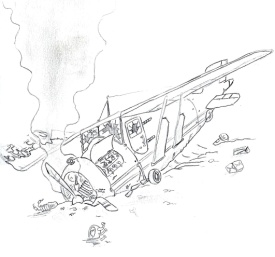 Le pilote est en panne dans le désert.Le pilote vole au-dessus du désert.Leboîte.esttulaquemoutonveuxdansjourarriverplanètearriverjourbaobabpartirplanètepartirbaobabpartirarriverplanètebaobabjourIl y a des baobabs sur la planète.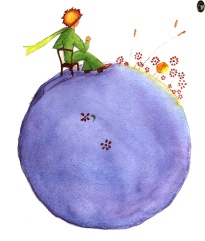 Le Petit Prince regarde la télé.Le Petit Prince regarde le soleil se coucher.LecouchersPetitaimelessoleil.Princederose   tulipe   marguerite   muguetmouton   vache   cochon   poulegentille   belle   jolie   sincèreinquietmagnifiquebellesoucieuxembêtercontrarierordonnerchoisirdéciderobligerchef   souverain   patron   maîtreprétentieux    orgueilleuxlampe   bougie   lampadaireIl rencontre un roi.…………………Il lui dit d'aller visiter la Terre.…………………Il visite d'autres planètes.………………....parc    plantation   potager   étrange   curieux   inhabituelmalheureux   chagrin    abattuIl arrive sur la Terre.…………………Il dit au Petit Prince qu'il peut l'aider à rentrer sur sa planète.…………………Elle dit qu'elle a vu des hommes dans le désert mais pas beaucoup.………………....Elles sont nombreuses dans le jardin.………………....s'amuser   rigoler   se distrairerenard   serpent   chat    poulecopains   potes   camaradesIl est caché sous un pommier.…………………Il veut jouer avec le renard.…………………Il dit qu'il faut l'apprivoiser.………………....Ils sont amis.………………....puits    robinet    lac    rivièregâteau    bougies    date    cadeautomber    dégringoler    trébucherIl est inquiet pour l'eau.…………………Ils cherchent de l'eau.…………………Ils trouvent un puits.………………....Il va bientôt partir.………………....